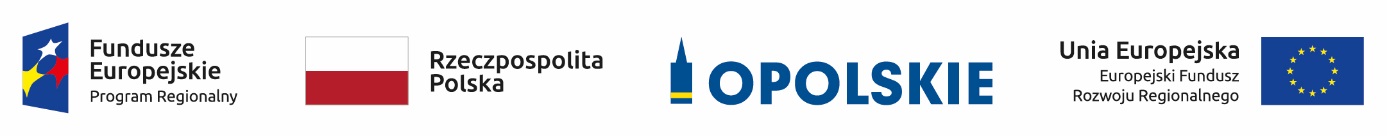 Lista projektów przekazanych do rozstrzygnięcia konkursu w ramach działania 
5.1 Ochrona różnorodności biologicznej w ramach RPO WO 2014-2020Źródło: opracowanie własne na podstawie danych z Systemu SYZYF RPO WO 2014-2020.Lp.Nr wnioskuTytuł projektuNazwa wnioskodawcy1RPOP.05.01.00-16-0001/18Podniesienie standardu bazy technicznej, wyposażenia i zarządzania Zespołem Opolskich Parków Krajobrazowych oraz obszarami chronionego krajobrazuWojewództwo Opolskie2RPOP.05.02.00-16-0002/18Ochrona ekosystemów wodnych w województwie opolskimGmina Olesno3RPOP.05.02.00-16-0003/18Murawy i trawy bogactwem bioróżnorodności Gminy GogolinGmina Gogolin4RPOP.05.02.00-16-0004/18Inwentaryzacja przyrodnicza Gminy Popielów oraz zabezpieczenie, pielęgnacja i oznakowanie wskazanych pomników przyrody i cennych przyrodniczo drzewGmina Popielów5RPOP.05.02.00-16-0005/18Prowadzenie działań edukacyjno-informacyjnych pn. "Bioróżnorodność Opolszczyzny w ujęciu wodnym, czyli H2O dla BIO" oraz wzmocnienie infrastruktury edukacji ekologicznejWojewództwo Opolskie6RPOP.05.02.00-16-0006/18Ochrona różnorodności biologicznej na obszarze Gminy Lewin Brzeski i Gminy BraniceGmina Lewin Brzeski7RPOP.05.02.00-16-0008/18Prowadzenie działań informacyjno-edukacyjnych pod nazwą "Ochrona BIO w Mieście Opolu" - bioróżnorodność Opolszczyzny wzdłuż pasa OdryMiasto Opole8RPOP.05.02.00-16-0009/18Ochrona różnorodności biologicznej w Subregionie Południowym na terenie powiatów głubczyckiego, nyskiego i prudnickiegoGmina Nysa9RPOP.05.02.00-16-0010/18Partnerstwo na rzecz ochrony różnorodności biologicznej województwa opolskiego - etap IIIGmina Kędzierzyn-Koźle